Sell TEN tickets, receive one freeAll 12 Super League sides will play at St James’ Park across the two days with Newcastle Thunder playing York Knights in a Friday night curtain raiser at Kingston Park for ‘Magic Friday 3’ on 19th May.We are offering members of the Rockets Family to attend the event for free by promoting it to their friends, family and colleagues.How it worksSell Magic Weekend Tickets to ten different individuals and we will give you an Ultimate Magic Weekend ticket for FREE. Single day or purple area tickets are also options.Simply print off the poster on our website and hang it up, inserting your contact details in the space provided.You can either be the point of contact for all your friends and hand out the tickets to save on the £1 processing fee or let us distribute them. Make sure we have the right details on the order form and return to Team Managers, organiser Richard Robinson (U16s Coach) or email to cramlingtonrockets@gmail.com.What is an Ultimate Magic Weekend Ticket?Our Ultimate Magic Weekend Ticket offers seating in the pitchside East Stand (Blue Unreserved) for the WHOLE weekend and a FREE ticket for Magic Friday 3 for only £36 for adults and £20 for concessions.For those that can make one day (Saturday or the Sunday), the same deal costs only £26 for adults and £15 for concessions, again in the East Stand with a FREE Magic Friday 3 ticket. We expect demand to be high in the East and Milburn stands and could potentially sell out in March. A £10 deposit per ticket is required when ordering and the full balance is due by 31/03/2016.FIXTURESFriday May 19 – Magic Friday 3 – Kingston Press League 1 @ Kingston Park Stadium20:00 – Newcastle Thunder v York KnightsSaturday May 20 – Magic Weekend – First Utility Super League 
14.30 – Widnes Vikings vs Wakefield Trinity
16.45 – Hull FC vs St Helens
19.00 – Wigan Warriors vs Warrington WolvesSunday May 21 – Magic Weekend – First Utility Super League
13.00 – Catalan Dragons vs Huddersfield Giants
15.15 – Leigh Centurions vs Salford Red Devils
17.30 – Castleford Tigers vs Leeds RhinosPAYMENTPayment can be made by cash, cheque (made payable to Cramlington Rockets RLFC) or by bank transfer to Sort Code: 20 23 81 Account Number: 33431967. Use reference “MW [Your Name]” and email cramlingtonrockets.com to confirm payment has been made. A £10 DEPOSIT PER TICKET IS REQUIRED WHEN ORDERING AND THE FULL BALANCE IS DUE BY 31/03/2016.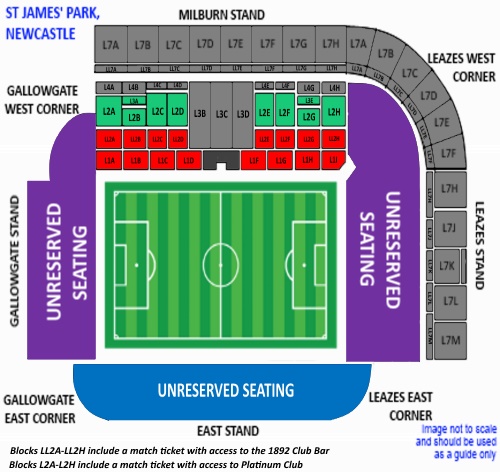 All tickets generate approximately £5 cashback for the club and come with a FREE Magic Friday 3 ticket. For more info: cramlingtonrockets@gmail.com. East Stand Blue is default ‘ultimate ticket’--------------------------------------------------------------------------------------------------------------------------------------ORDER FORM – Please complete, detach and return to the club. BLUE EAST SECTION is Default ticketReserved StandsReserved StandsReserved StandsReserved StandsUnreserved StandsUnreserved StandsUnreserved StandsUnreserved StandsPRICESPlatinum SeatingPlatinum SeatingMilburn StandMilburn StandEast StandEast StandLeazes/GallowgateLeazes/GallowgateWeekend ticketAdultConcessionAdultConcessionAdult    ConcessionAdultConcessionFull Price8040723656284020Rockets’ Price5226462336202615Saturday or Sunday ticketAdultConcessionAdultConcessionAdultConcessionAdultConcessionFull Price5527.50482438192512.50Rockets’ Price3620311826152011Area - Green/ red/ blue/purple Stand (if applicable)Day / weekendNo. Of tickets - ADULTNo. Of tickets - ADULTNo. Of tickets - CONCESSIONNo. Of tickets - CONCESSIONSub-totalTotalPlus £1 processing & delivery feePlus £1 processing & delivery feePlus £1 processing & delivery feePlus £1 processing & delivery feePlus £1 processing & delivery feePlus £1 processing & delivery feePlus £1 processing & delivery feePlus £1 processing & delivery fee£1Payment Method – delete as appropriate – details overleafCash / cheque / bank transferPayment Method – delete as appropriate – details overleafCash / cheque / bank transferPayment Method – delete as appropriate – details overleafCash / cheque / bank transferPayment Method – delete as appropriate – details overleafCash / cheque / bank transferPayment Method – delete as appropriate – details overleafCash / cheque / bank transferPayment Method – delete as appropriate – details overleafCash / cheque / bank transferTotalTotalNameNameNameNameContact numberContact numberContact numberContact numberContact numberAge Group (if applicable)Age Group (if applicable)Age Group (if applicable)Age Group (if applicable)EmailEmailEmailEmailEmailAddressAddressAddressAddressAddressAddressAddressAddressAddress